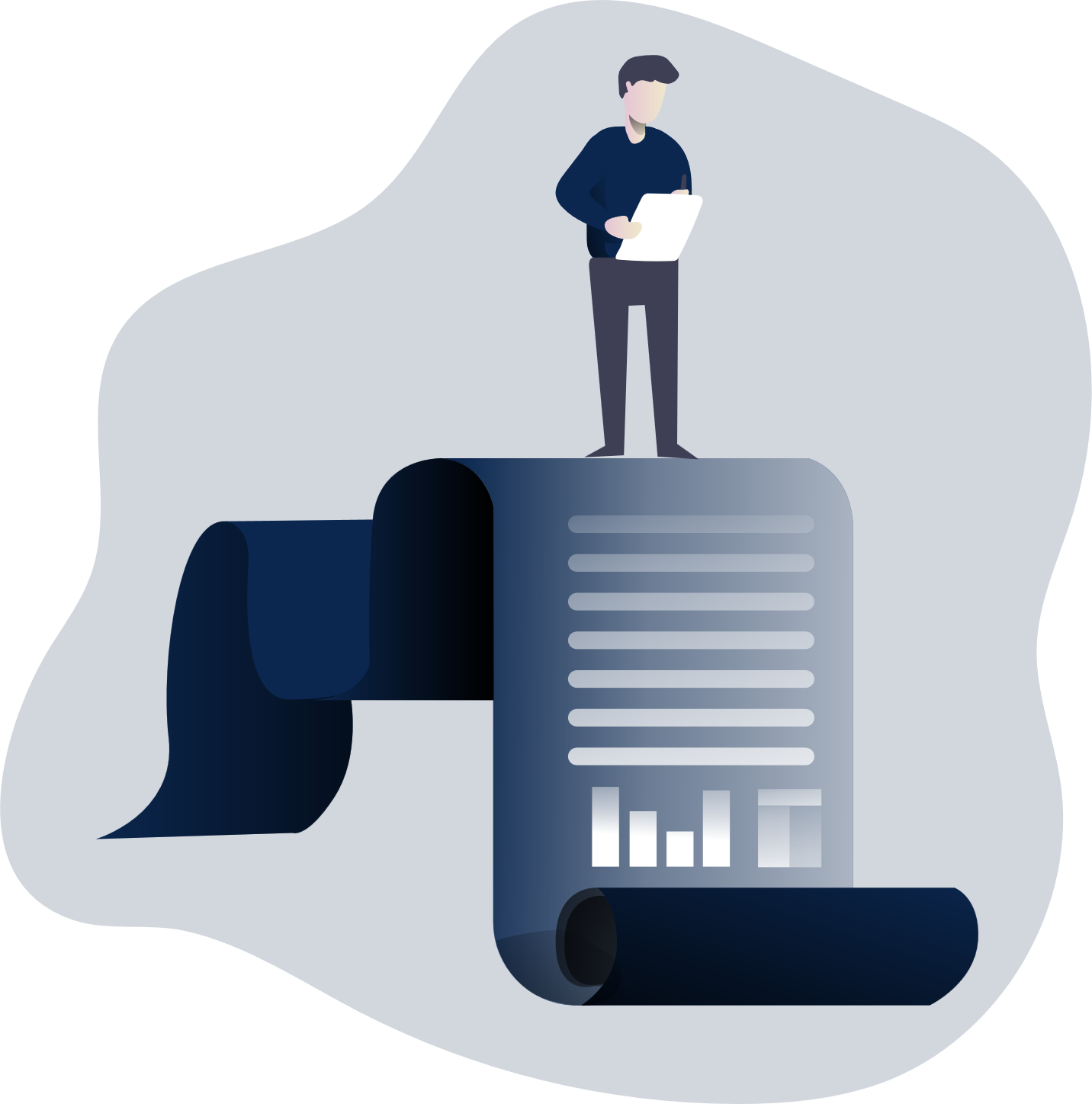 برنامج للوقائية من التنمرالعام الدراسي 1445 هـالموجه الطلابياسم الموجه الطلابيالتبليغ رقم (........................................)اليوم : ...........................		الموضوع: ...............................................التاريخ :    /    /       14هـنحن جميعًا نعلم أن مدرستنا تعتبر مجتمعًا تعليميًا فريدًا يتميز بتنوعه وتفرده واحترام بعضنا البعض والعمل كفريق واحد هو أساس نجاحنا المشترك لذا أردت أن أشارككم ببعض التفكير حول قيمة الاحترام والتعاون في بيئتنا التعليمية نحن هنا لتوفير بيئة آمنة وداعمة لجميع أفرادنا سواء كانوا طلابًا أو موظفين. ومع ذلك أدرك تمامًا أن التحديات قد تظهر وقد نجد أنفسنا مواجهين لمواقف تحتاج إلى فهم وتعامل محترم.أشدد على أهمية الاحترام المتبادل بين الجميع يجب علينا أن نكون مثالاً للطلاب في كيفية التعامل مع بعضنا البعض بلطف واحترام حيث يساهم الاحترام في بناء جو مناسب للتعلم والتطور الشخصي.كما أرغب في التأكيد على رفضنا القاطع لأي نوع من أنواع التنمر يجب علينا أن نكون حذرين وفعالين في منع أي تصرف يمكن أن يؤدي إلى إحداث إضرار لأي فرد في مدرستنا.إذا كنتم على علم بأي حالة تنمر أو تصرف غير لائق أرجو منكم الإبلاغ عنها فورًا عبر تعبئة النموذج المخصص وتحويل الحالة إلى وكيل شؤون الطلاب.لنضمن أن تظل مدرستنا مكانًا يسود فيه الاحترام والتعاون نحتاج إلى التعاون المستمر من قبل الجميع أنا واثق بأننا سنواصل بناء مجتمع تعليمي قائم على الاحترام والتضامن.شكرًا لتفهمكم وتعاونكم الدائم ومع خالص التقدير،كشف توقيع المعلمينتحويل طالب لوكيل شؤون الطلاب (بشأن الوقائية من التنمر)ملاحظات:يتم إخطار وكيل شؤون الطلاب حسب هذا النموذج بعد انتهاء الحصة الدراسية.يقوم وكيل شؤون الطلاب باستدعاء الطالب في وقت لا يؤثر عليه دراسياً.يتم تحويل الطالب إلى الموجه في حالة تكرار السلوك.يقوم الموجه الطلابي بإخطار المعلم بما تم حيال الطالب.يحفظ هذا النموذج لدى وكيل شؤون الطلاب ونسخة لدى الموجه الطلابي.نموذج رصد السلوك المخالفتعهدأنا الطالب/الطالبة: ...................................................................................................................................................................................بالصــــــــــــــــــــــف:........................................... ........................................................................................................................................أنني قمت في يوم / ................................................................................................................................... الموافق     /  /   14هـبمشكلة سلوكية من الدرجة .............................................................................................................................................................وهي: ...............................................................................................................................................................................................................وأتعهد بعدم تكرار أي مشكلة سلوكية مستقبلاً وعلى ذلك جرى التوقيعمحضر اجتماع التوجيه الطلابي بالمدرسةقرارات اللجنة:....................................................................................................................................................................................................................................................................................................................................................................................................أعضاء لجنة التوجيه الطلابي:منشور ات عن التنمر 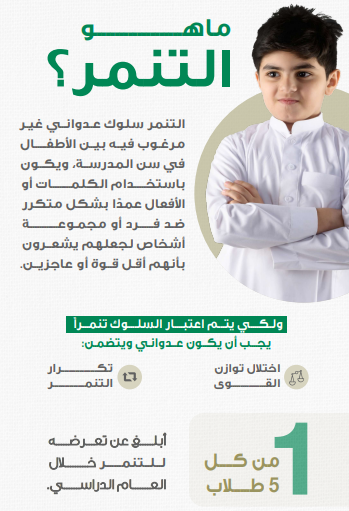 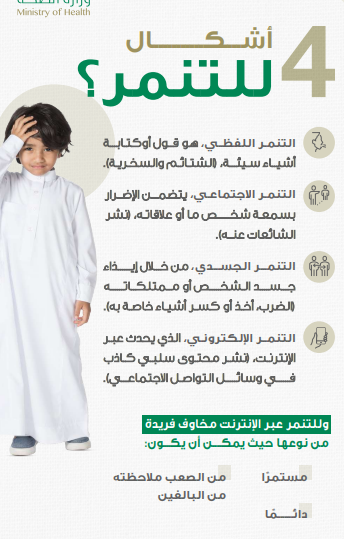 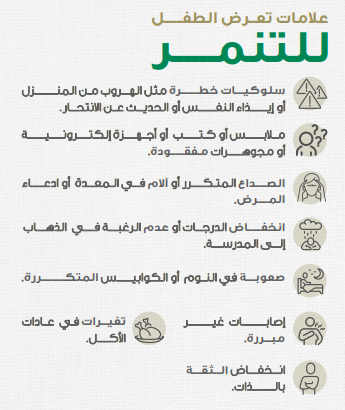 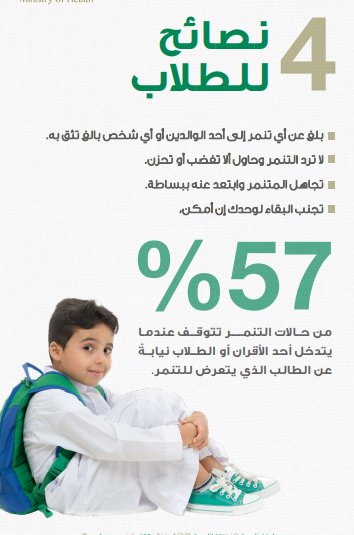 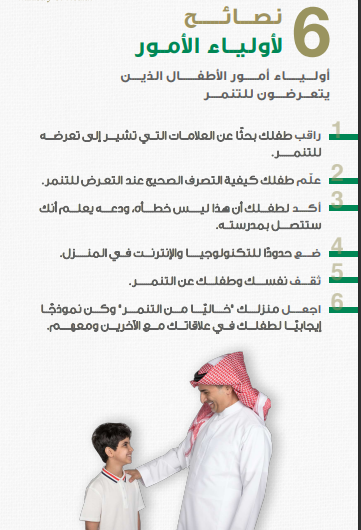 تم تحميل الملف من موقعمدونة سعد السهلي التعليميةhttps://saadalsahli.saيحتوي القسم على كافة الملفات والبرامج الرقمية التي تحتاجها للتواصلمدير المدرسةاسم مدير المدرسةالاسمالتوقيعالاسمالتوقيعاسم الطالب                                                                 الصف الصف نوع التنمر نوع التنمر نوع التنمر نوع التنمر نوع التنمر نوع التنمر نوع التنمر نوع التنمر نوع التنمر نوع التنمر نوع التنمر نوع التنمر نوع التنمر نوع التنمر تنمر جسديتنمر جسديتنمر جسديتنمر جسديتنمر لفظيتنمر لفظيتنمر لفظيتنمر نفسيتنمر نفسيتنمر نفسيتنمر نفسيتنمر نفسيتنمر جنسيتنمر جنسيتنمر اجتماعيتنمر اجتماعيتنمر اجتماعيتنمر اجتماعيالتنمر الماديالتنمر الماديالتنمر الماديتنمر الكترونيتنمر الكترونيتنمر الكترونيتنمر الكترونيتنمر الكترونيتنمر الكترونيتنمر الكترونيإيضاح الحالة (خاص بالمعلم)إيضاح الحالة (خاص بالمعلم)إيضاح الحالة (خاص بالمعلم)إيضاح الحالة (خاص بالمعلم)إيضاح الحالة (خاص بالمعلم)إيضاح الحالة (خاص بالمعلم)إيضاح الحالة (خاص بالمعلم)إيضاح الحالة (خاص بالمعلم)إيضاح الحالة (خاص بالمعلم)إيضاح الحالة (خاص بالمعلم)إيضاح الحالة (خاص بالمعلم)إيضاح الحالة (خاص بالمعلم)إيضاح الحالة (خاص بالمعلم)إيضاح الحالة (خاص بالمعلم)  اسم المعلم   اسم المعلم التوقيع التوقيع التاريخ          ما تم حيال الطالب (خاص بوكيل المدرسة)ما تم حيال الطالب (خاص بوكيل المدرسة)ما تم حيال الطالب (خاص بوكيل المدرسة)ما تم حيال الطالب (خاص بوكيل المدرسة)ما تم حيال الطالب (خاص بوكيل المدرسة)ما تم حيال الطالب (خاص بوكيل المدرسة)تمت إحالته إلى الموجه الطلابيتمت إحالته إلى الموجه الطلابيتمت إحالته إلى الموجه الطلابيتمت إحالته إلى الموجه الطلابيتمت إحالته إلى الموجه الطلابيتمت إحالته إلى الموجه الطلابيتمت إحالته إلى الموجه الطلابيتمت إحالته إلى الموجه الطلابيما تم حيال الطالب: (خاص بالموجه الطلابي) ما تم حيال الطالب: (خاص بالموجه الطلابي) ما تم حيال الطالب: (خاص بالموجه الطلابي) ما تم حيال الطالب: (خاص بالموجه الطلابي) ما تم حيال الطالب: (خاص بالموجه الطلابي) ما تم حيال الطالب: (خاص بالموجه الطلابي) ما تم حيال الطالب: (خاص بالموجه الطلابي) ما تم حيال الطالب: (خاص بالموجه الطلابي) ما تم حيال الطالب: (خاص بالموجه الطلابي) ما تم حيال الطالب: (خاص بالموجه الطلابي) ما تم حيال الطالب: (خاص بالموجه الطلابي) ما تم حيال الطالب: (خاص بالموجه الطلابي) ما تم حيال الطالب: (خاص بالموجه الطلابي) ما تم حيال الطالب: (خاص بالموجه الطلابي)   اسم الموجه الطلابي   اسم الموجه الطلابي   اسم الموجه الطلابي التوقيع التوقيع التوقيع التاريخ          التاريخ          ماسم الطالبزمن الحدوثالسلوك غير المرغوب فيهدرجة المشكلةالإجراء المتخذمدى استجابة الطالب/الطالبةعدد مرات تكرار السلوك غير المرغوباليوم والتاريخماسم العضو المشاركالوظيفةالعمل المسند إليهالتوقيع1وكيل المدرسة لشؤون الطلابرئيسة2وكيل المدرس للشؤون التعليميةعضو3الموجه الطلابيةمقرر4معلم متميزعضو5معلم متميزعضو6معلم متميزعضو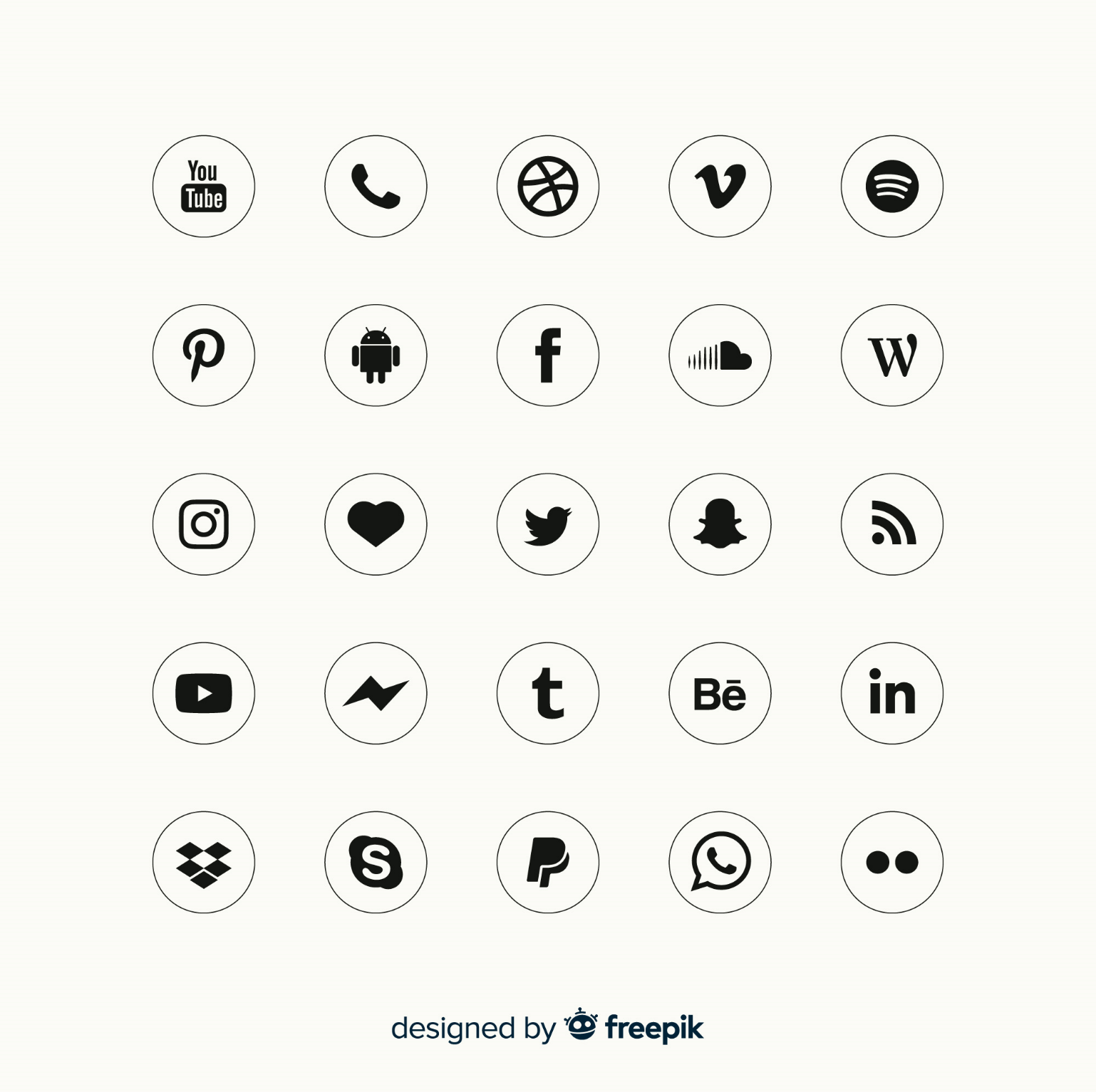 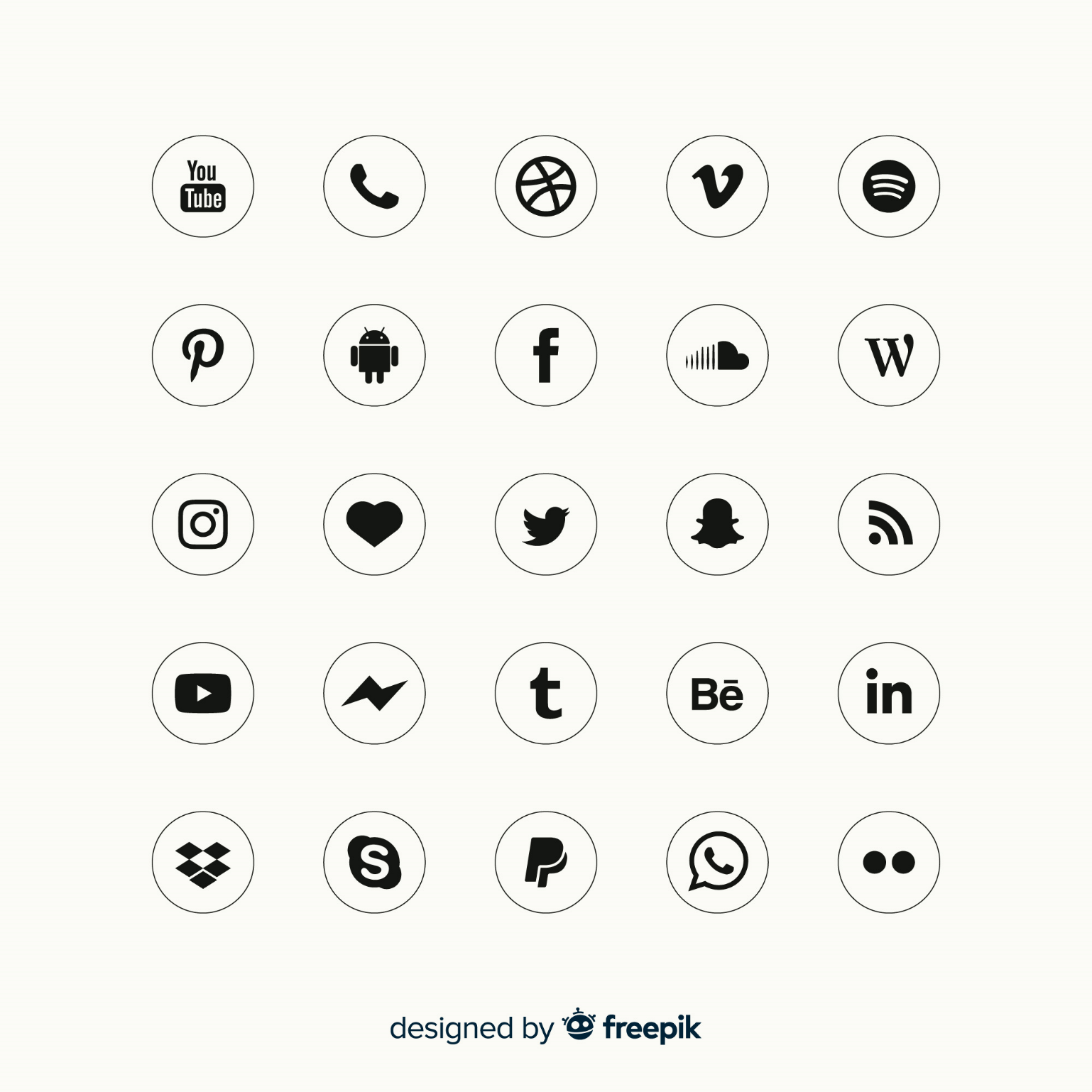 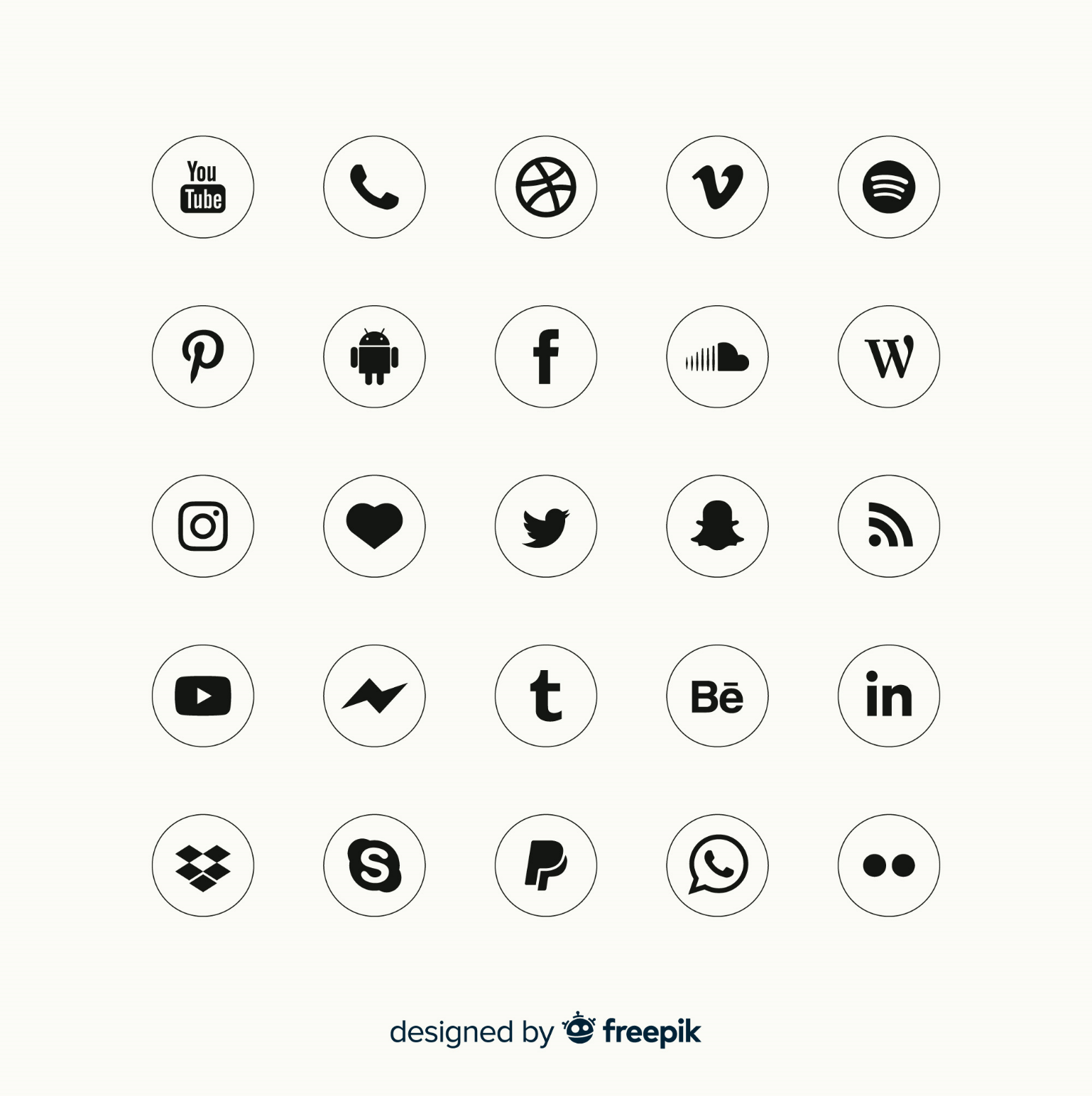 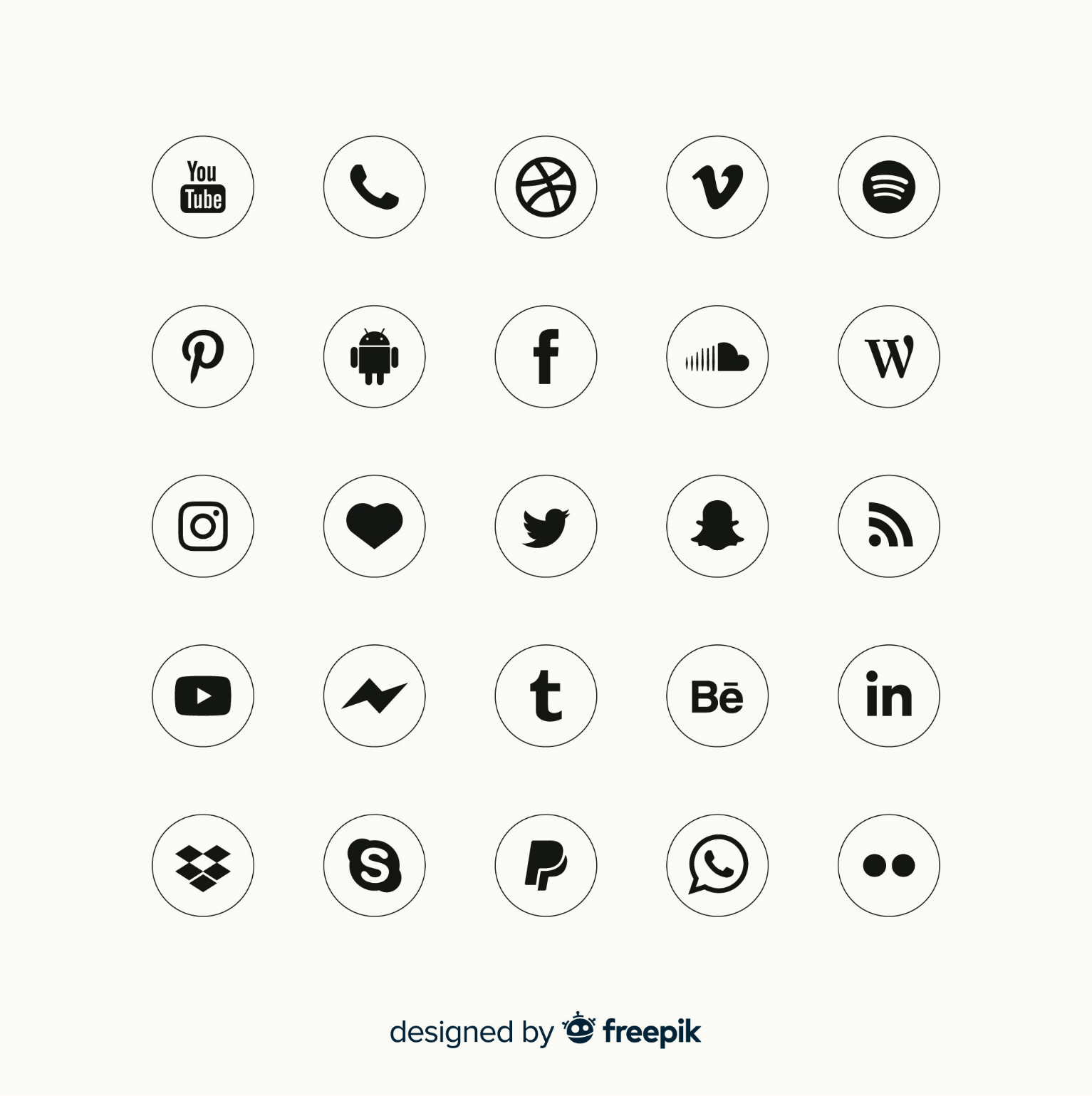 https://t.me/saadalsahli_sahttps://www.snapchat.com/add/saadalsahli_sahttps://www.instagram.com/saadalsahli_sa/https://twitter.com/saadalsahli_sahttps://youtube.com/@SaadAlsahli_SA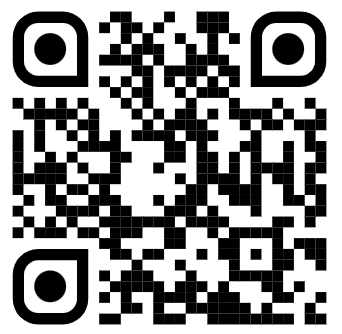 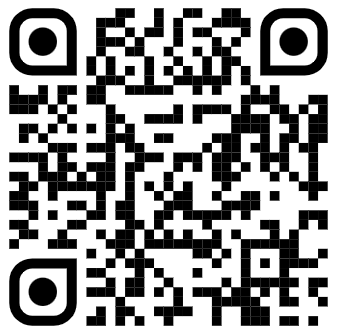 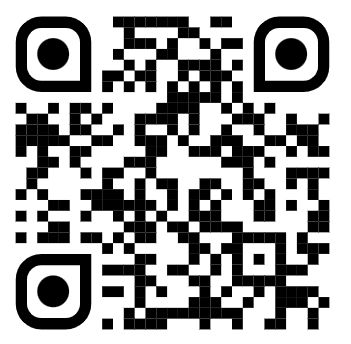 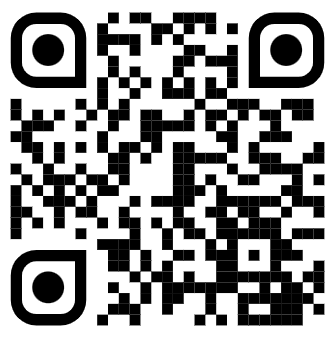 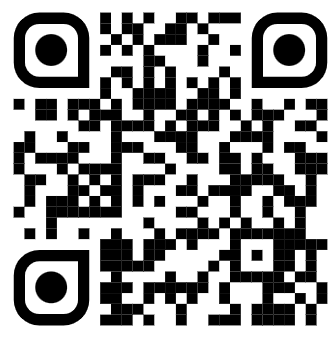 